DOSSIER DEMANDE DE SUBVENTION 2024 POUR UN PROJET OU UNE ANIMATIONEXCEPTIONNELLENOM DE VOTRE ASSOCIATION : ………………………………………..Les demandes de subventions sont à adresser avant le 15 janvier 2024 date limite, à :Pour un dossier subventionné par l’interco :Communauté de communes du massif du Vercorsà l’attention de Monsieur le Président19 Chemin de la Croix Margot38250 VILLARD DE LANSPour un dossier subventionné par les communesA votre mairie de référencefiche 1. Présentation de l’associationIdentification de l’associationNom :Sigle :Numéro de SIRET :Objet :Adresse du siège socialAdresse :Code postal :                      Commune :Courriel :Site internet :Adresse de correspondance si différente du siège social :Adresse :Code postal :                      Commune :Représentant légal (Président ou personne désignée par les statuts)Nom :Prénom :Fonction :Téléphone :Courriel :Personne en charge du présent dossier de demande de subvention (si différent du représentant légal)Nom :Prénom :Fonction :Téléphone :Courriel :Quels sont les unions, fédérations ou réseaux auxquels est affiliée votre association ? :Votre association dispose-t-elle d’un commissaire aux comptes ? Oui     NonRessources humaines de l’associationQuels sont les moyens humains de l’association :Nombre de bénévoles :(Personnes contribuant régulièrement à l’activité de l’association sans être rémunérées)Nombre total de salariés :Nombre de salariés en équivalent temps plein (ETP) :Projet educatif ou social de l'associationPrécisez dans les grandes lignes :Les valeurs, l’éthique que l’association souhaite soutenir ou développerLes objectifs sous tendant l’action de l’associationfiche 2. Périmetre d'actionVotre association est-elle :Nationale    Régionale        Départementale   LocaleAu niveau local, quel est le périmètre d’action de l’association : Les 6 communes de la CCMV et d’autres territoires (précisez) : Les 6 communes de la CCMV Plusieurs communes de la CCMV (précisez) : Une seule commune de la CCMV (précisez) :Quel est le nombre d’adhérents de l’association au 31 décembre de l’année écoulée ?fiche 3. Description de l’action ou du projet Intitulé de l’action ou du projet : Présentation de l’action ou du projetPersonne responsable de l’action ou du projet :Nom :Prénom :Fonction :Téléphone :Courriel :Il s’agit :d’une nouvelle action                   du renouvellement d’une actionDescription et objectifs de l’action ou du projet ainsi que les raisons et motivations ayant conduit à sa réalisation :Informations complémentaires :Quels sont les moyens mis en œuvre pour réaliser l’action ou le projet ?Quels sont les bénéficiaires de l’action ou du projet (nombre, enfants, adultes, caractéristiques sociales ?Quelle est la zone géographique concernée (commune(s), intercommunalité(s), département(s), ...) ?Date de début de l’action ou du projet :Durée de l’action ou du projet :Informations complémentaires éventuelles :fiche 4. Budget prévisionnel de l’action /projetLa date de début de l’action :       /       /      	date de fin :       /       /      Cette présentation budgétaire respecte la nomenclature du plan associatif comptable. Si vous disposez déjà d’un budget établi sous cette forme, il vous suffit de le transmettre sans remplir cette fiche. fiche 5. attestation sur l’honneur*Si le signataire n'est pas le représentant légal de l'association, joindre le pouvoir lui permettant d'engager celle-ci.Je soussigné(e), (nom et prénom) : .....................................................……………………………….Représentant(e) légal(e) de l'association : ………………………………………......…..............................- certifie que l'association est régulièrement déclarée- certifie que l'association est en règle au regard de l'ensemble des déclarations sociales et fiscales ainsi que des cotisations et paiements correspondants- certifie exactes et sincères les informations du présent dossier, notamment la mention de l'ensemble des demandes de subventions déposées auprès d'autres financeurs publics ainsi que l'approbation du budget par les instances statutaires- demande une subvention de : …………………………… €. Attention cette somme doit correspondre à la subvention qui apparaît dans votre budget prévisionnel en recette CCMV.- précise que cette subvention, si elle est accordée, sera versée au compte bancaire de l'association.Coordonnées bancaires à renseigner si 1ère demande ou changement de compte bancaire. + joindre votre RIB à votre dossier (indispensable pour le versement de la subvention).Nom du titulaire du compte : ........................................................................................................................Banque : ........................................................................................................................Domiciliation : ..........................................................................................................……..N° IBAN |__|__|__|__| |__|__|__|__| |__|__|__|__| |__|__|__|__| |__|__|__|__| |__|__|__|__| |__|__|__|BIC |__|__|__|__|__|__|__|__|__|__|__|Fait à : ……………………………………………………………., le --- / --- / 20Signature* Toute fausse déclaration est passible de peine d'emprisonnement et d'amendes prévues par les articles 441-6 et 441-7 du code pénal.fiche 6. CONTRAT REPUBLICAIN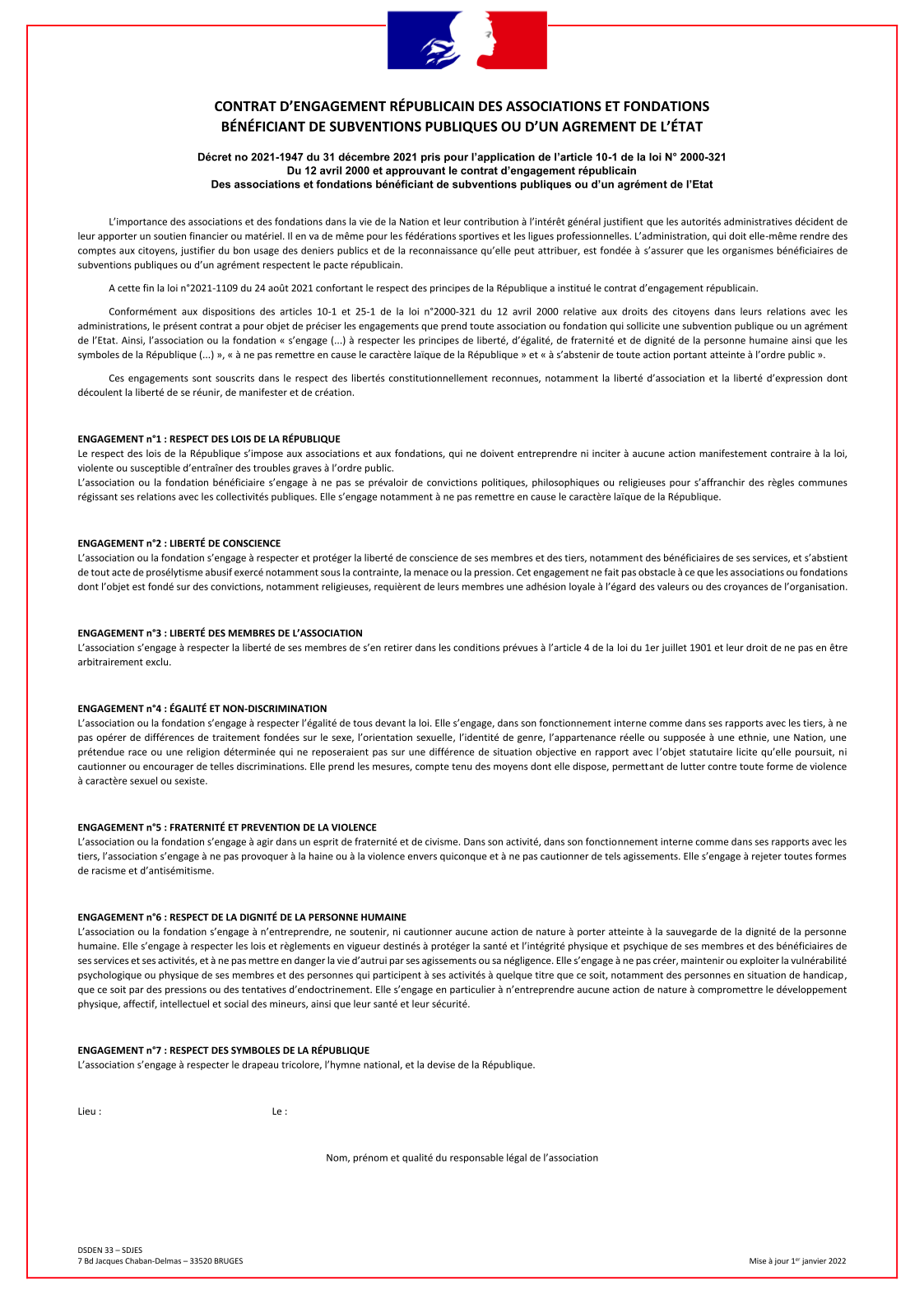 Documents a transmettrePour que votre dossier de demande de subvention soit complet, il doit contenir :	Le présent dossier complété    Le dernier rapport d’activité approuvé de l’association	Les derniers comptes approuvés de l’association   Le RIB de votre association ou de votre structure.Les demandes de subventions sont à adresser avant le 15 janvier 2024, date limite comme suit :Pour un dossier subventionné par l’interco :Communauté de communes du massif du Vercorsà l’attention de Monsieur le Président19 Chemin de la Croix Margot38250 VILLARD DE LANSPour un dossier subventionné par les communesA votre mairie de référencePour toute question complémentaire concernant une demande de subvention auprès de la CCMV merci de contacter :Marie QUENCEZ06 07 28 85 89marie.quencez@vercors.orgPour toute question complémentaire concernant une demande de subvention auprès de votre commune merci de contacter votre mairie de référence.Traitement des données personnelles :Dans le cadre de la demande de subvention pour votre association, la Communauté de communes du massif du Vercors, responsable de traitement, collecte des données personnelles qui sont traitées par le Service enfance jeunesse de la collectivité. La base juridique de ce traitement est le contrat. Vos données personnelles collectées sont conservées dans la limite fixée par les durées légales de conservation.Conformément au Règlement européen sur la protection des données (RGPD), vous disposez d’un droit d’accès, de rectification, d'effacement, de limitation du traitement et d'un droit de réclamation auprès de la CNIL www.cnil.fr. Pour toute information ou exercice de vos droits Informatiques et Libertés vous pouvez contacter le service enfance jeunesse de la collectivité : accueilenfancejeunesse@vercors.org ou son délégué à la protection des données (DPD) : rgpd@vercors.org  Nombre adhérentsTotal adultesTotal enfants -18ansdontTotal enfants -18ansdont Nombre adhérentsTotal adultes< 12 ans12 à 18 ansAutrans Méaudre en VercorsCorrençon Engins Lans  St Nizier VillardAutres communes (préciser)TOTAL